County of Orange / Health Care Agency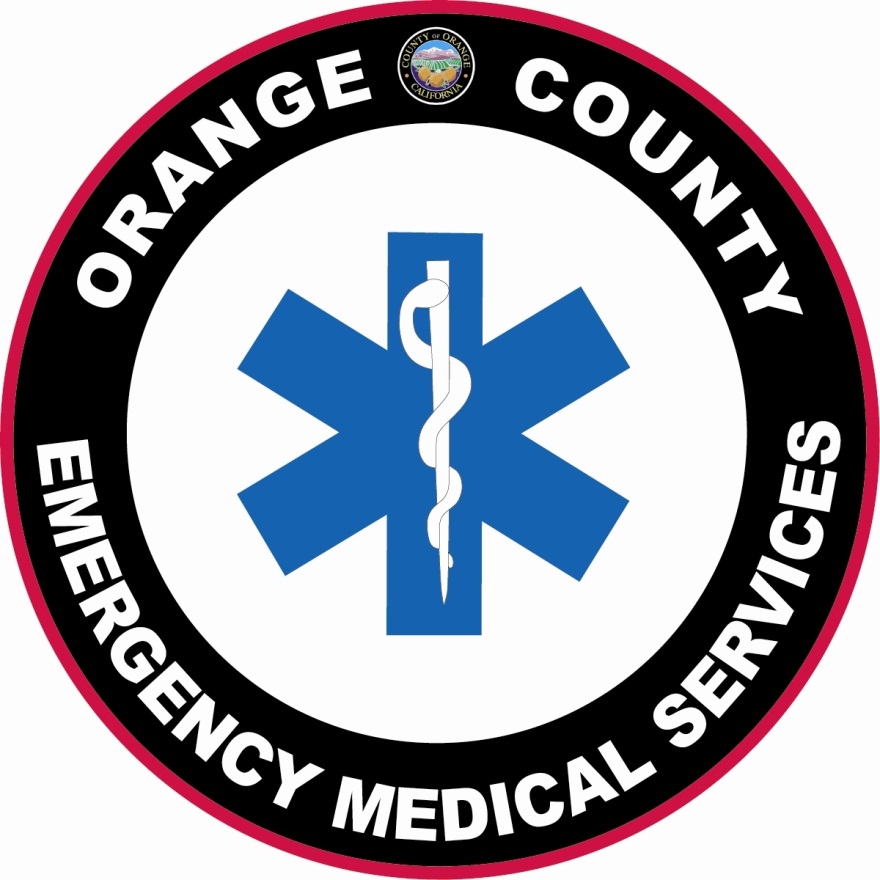 HEALTH DISASTER MANAGEMENTEMERGENCY MEDICAL SERVICESPhone:  (714) 834-3500Education & Training Advisory SubcommitteeWednesday, September 3, 20149:00 a.m.Location of Meeting:Orange County EMS405 W. 5th Street, Conference Room 433Santa Ana, CA 92701***Draft*** A G E N D ACALL TO ORDER:		9:00 amINTRODUCTIONS / ANNOUNCEMENTSAPPROVAL OF MINUTESJuly 2, 2014OCEMS REPORT / CORRESPONDENCEMedical Director UpdateUNFINSHED  BUSINESS OCEMS EMT Accreditation Curriculum (Revisions/Update)NEW BUSINESSOCEMS Policy/Procedure Updates effective 9/2/14New OCEMS Policy – EMT Skills Competency Verification ProcessOTHER BUSINESSCE Provider Status – provider responsibilities discussion
VIII.	NEXT MEETING   - Wednesday, November 5, 2014, 9:00 a.m. in Conference Room 325IX.	ADJOURNMENT